STORIA quaderno operativo pagina 33; sussidiario pagine 83 (ripetizione) – 84 – 85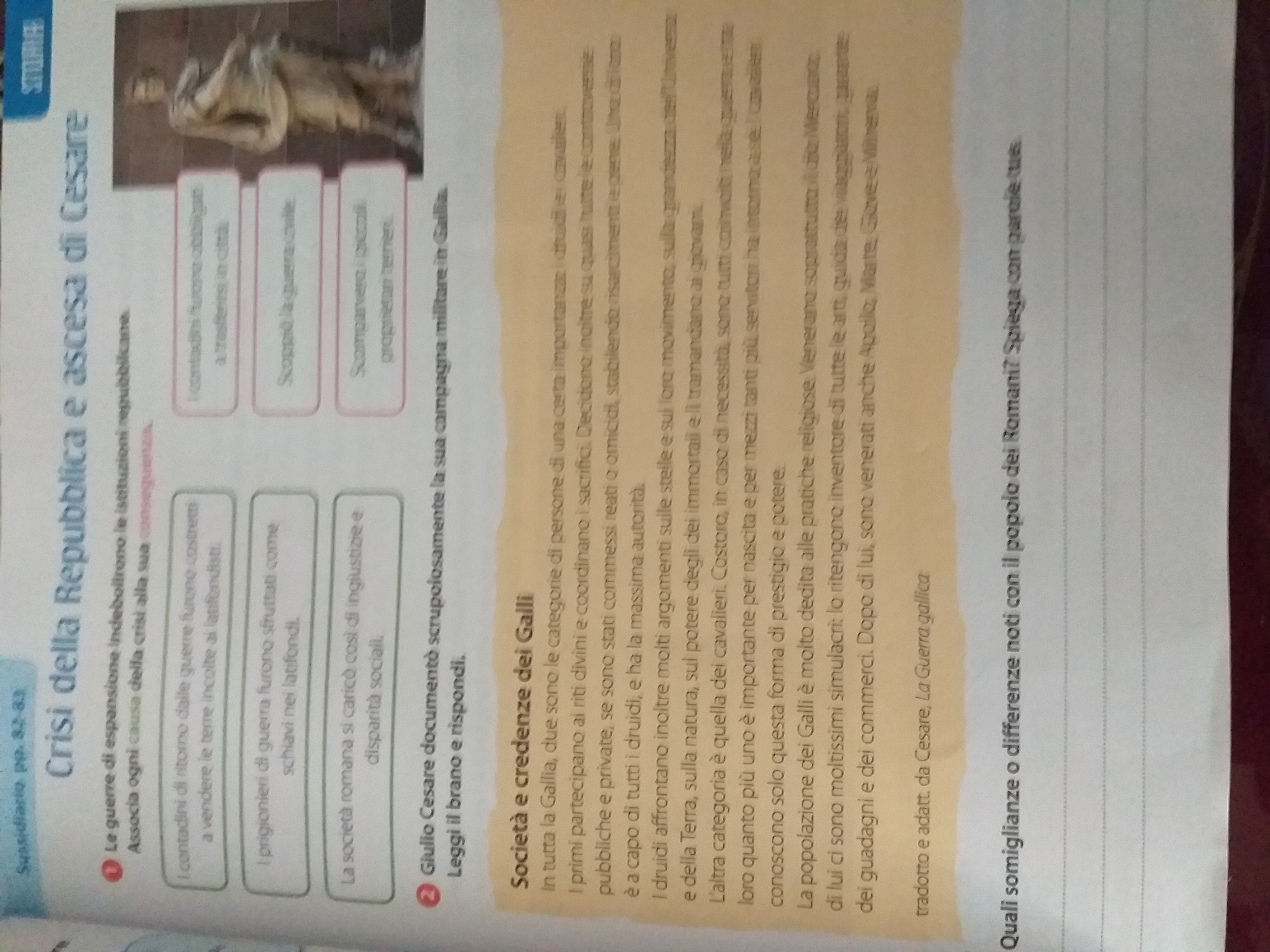 